Üstün Zekâlı Çocuk Kimdir?	Dünya Sağlık Örgütü’nün önerdiği ve bu alanda araştırma yapan pek çok araştırmacının da benimsediği tanıma göre üstün zekâlılar, geçerli ve güvenilir zekâ testlerinde sürekli olarak 130 ve daha yukarı zekâ bölümü (IQ) sağlayan kişilerdir.Üstün zekâlı çocuk, özel akademik alanlarda veya zekâ, yaratıcılık, sanat ve liderlik kapasitesi yönüyle yaşıtlarına göre yüksek düzeyde performans gösteren ve bu tür yeteneklerini geliştirmek için okul tarafından sağlanamayan hizmet veya faaliyetlere gereksinim duyan çocuktur.Üstün yeteneklilik, insanın dört temel özelliği arasındaki etkileşimden oluşur. Üstün zekâlılarda, yüksek düzeyde bulunan bu temel özellikler;Ortalamanın üstünde yetenek düzeyi, Yüksek düzeyde görev sorumluluğu, Yüksek düzeyde yaratıcılık, Yüksek düzeyde motivasyondur.                                                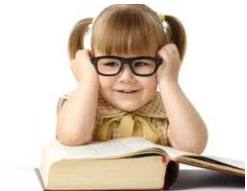 Üstün zekâlı çocuklar, genellikle, kendi takvim yaşına ait gelişimsel standartlara uygun gelişme göstermezler. Onlar, yaşıtlarının ilgi duyduğu oyunlardan daha gelişmiş oyunlarla ilgilenirler ve genellikle eğitim alanında yaşıtlarından daha ileridedirler.Üstün yeteneklilik, bir veya birkaç alanda kendini gösterir:Yüksek seviyede akademik başarı veya bir alanda (matematik, fen, edebiyat, yabancı dil, iletişim vb.) üstün yetenek, Bir sanat alanında (müzik, resim, drama, v.b.) özel yetenek,Liderlik kapasitesi,Pratik zekâlılık,Yaratıcılık, Genel zekâ, Fiziksel yetenek.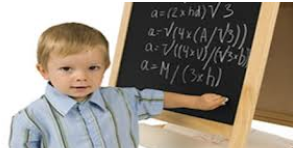 Üstün Zekâlı Çocukların Genel ÖzellikleriÜstün zekâlı çocukların bazıları, akademik alan başta olmak üzere pek çok alanda üstün veya özel yetenekli olurlarken bazıları ise sadece bir alanda üstün ve özel yeteneğe sahip olabilirler. Çeşitli araştırmaların ortak bulgularına göre üstün zekâlı çocukların genel özelliklerini aşağıdaki şekilde sıralamak mümkündür.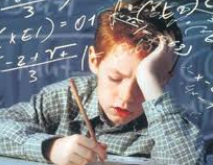 Üstün zekâlı çocuklar, doğumdan itibaren farklı bir gelişim düzeyine sahiptirler. Diğer bebeklerden daha fazla vücut ağırlığı ve boy uzunluğuna sahip olarak doğarlar. Bebeklik çağından itibaren doğal gereksinimlerini kontrol etmeyi öğrendikleri gibi, fiziksel dengelerini de diğer bebeklere oranla, çok daha erken ve çok daha kolay sağlayabilirler. Konuşmaya ve yürümeye erken başlamak, bu özellikteki çocukların tanılanmasında, önemli bir etkendir. Üstün zekâlı çocukların bedensel ölçüleri, ortalamanın üzerindedir. Akranlarına oranla daha uzun boylu, daha güçlü, daha sağlıklı ve kas kontrolü daha güçlüdür. Üstün zekâlı çocuklar, sınıfındaki diğer arkadaşlarına göre, yaşça daha küçüktürler; ancak kendilerinden yapması beklenen faaliyetlerden daha ileri düzeyde ve daha güç çalışmaları yapabilecek yeterliktedirler. Üstün zekâlı çocuklar, belli bir birikimle okula başlarlar. Bunda doğuştan getirdikleri zekâ gücünün, çocuğun ailesi ile içinde yaşadığı çevrenin ve okul öncesi dönemdeki deneyimlerinin etkisi büyüktür. Genelde, okuma-yazmayı okula başlamadan önce öğrenirler. Atlas, ansiklopedi, sözlük gibi başvuru kitapları da ilgi alanları içine girer. Her türden ve her konudan kitap okumaktan ve çeşitli deneyler yapmaktan hoşlanırlar. Üstün zekâlı çocuklar, çevreye karşı aşırı ilgi duyar ve sürekli soru sorarlar. Bunun nedeni, üstün zekâlı çocukların, kimsenin dikkatini çekmeyen ayrıntıların üzerinde fazlaca durmaları ve bunları öğrenmek istemeleridir.Üstün zekâlı çocuklar, olayların nedenleri ve etkileri üzerinde çalışmaktan hoşlandıkları için dikkatlerini bu yönde yoğunlaştırırlar. Üstün zekâlı çocukların çevrelerine karşı aşırı ilgi duymaları, beraberinde güçlü bir gözlem ve mantık yürütme gücüne sahip olmayı gerektirir. Bu çocuklar, aralarında ilişki yok gibi gözüken olaylar arasındaki bağlantıyı çok çabuk kurarlar ve verilen ipuçlarından genelleme yaparlar.Üstün zihinsel yetenek, süreklidir. Üstün zekâ veya özel yeteneklere sahip bir çocuk, yetişkin olduğu zaman da bu özelliğini sürdürecektir. Üstün zekâlı çocukların fiziksel ve zihinsel enerjileri yüksektir; onlar, bu enerjilerini, çalışmalarında kullanmaktan haz duyarlar. Üstün zekâlı çocuklar, yeni karşılaştığı bir konuyu kavramakta ve konunun mantığını anlamakta gecikmez ve güçlük çekmez. Üstün zekâlı çocuklar, dikkatlerini bir konu üzerinde uzun süre yoğunlaştırabilirler. Bunun nedeni üstün zekâlı çocukların, isteklerine ulaşmada, güçlü bir iradeye sahip olmalarıdır. Üstün zekâlı çocukların kelime hazineleri geniştir ve sahip oldukları bu hazineyi, yerli yerinde kullanmayı severler. Üstün zekâlı bazı çocukların yazıları güzel değildir ve yazılı değerlendirmelerde başarılı olamadıkları gözlenmiştir. Bununla beraber, olayları farklı açılardan görüp değerlendirirler ve farklı, orijinal fikirlere sahiptirler. Üstün zekâlı çocuklar, sınıftaki diğer arkadaşlarına oranla, daha yüksek akademik yeteneğe sahip olmalarına rağmen, diğerlerini küçük görme, kendini beğenme gibi olumsuz davranışlar sergilemezler. Üstün zekâlı çocuklar, kıvrak zekâya sahip, hareketli ve sürekli yaratıcı faaliyetlerde bulunmayı seven çocuklardır. Sosyal liderlik özelliği gelişen üstün zekâlı çocuklar, faaliyetin planlanması, grubun yönetilmesi ve faaliyet organizasyonu gibi işlerde, belirgin olarak öne çıkarlar. Kendi koydukları kuralların geçerli olmasını ve bu kurallara uyulmasını isterler. Bu özellikteki çocuklar, koymuş olduğu kurallara uyulmadığı takdirde huzursuzlaşarak tepkilerini çeşitli şekillerde ortaya koyarlar. 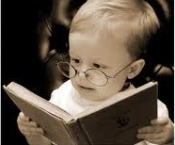 Üstün zekâlı çocuklar, genelde kendilerinden büyük çocuklarla ve yetişkinlerle birlikte olmaktan hoşlanırlar. Bunun nedeni, onların mükemmel bir düş gücüne sahip olmaları, kendilerine sorulan sorulara mantıklı olarak cevap vermeleri ve tercih ettikleri oyunlarla ilgi alanlarının yaşlarının üstünde olmasıdır. Üstün zekâlı çocuklar, diğer çocuklara oranla uykuya daha az gereksinim duyarlar. Ebeveynler, çocuktan belli saatlerde uyumasını isteyebilirler; fakat çocuk uyumaktansa, oyuncaklarıyla oynamayı veya kitaplarla ilgilenmeyi tercih edecektir. Üstün zekâlı çocuklar, kendi gereksinimlerinin olduğu kadar, diğer insanların gereksinimlerinin de farkındadırlar; sosyal gelişim düzeylerinin yüksek olmasından dolayı, diğer insanlarla bir arada bulunmaktan ve onların sorunlarını paylaşmaktan zevk alırlar. 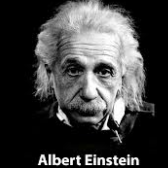 Üstün zekâlı bazı çocuklar, aile içinde ve okuldaki çevresiyle uyumlu ilişki kurabilmek için, sadece kendilerinden isteneni ve bekleneni yerine getirmekle yetinirler; sahip oldukları gerçek yeteneklerini gösteremezler. Üstün zekâlı çocuklar, kendilerini eleştirel gözle incelerler ve acımasızca eleştirebilirler; çünkü bu çocuklar, kendilerini çok iyi tanıdıkları gibi avantaj ve dezavantaj sayılabilecek özelliklerinin de farkındadırlar.Üstün Zekâlı Çocukların Yetenek AlanlarıÜstün zekâlı çocuklarda üstün yetenekliliğin ortaya çıktığı ve değişik yöntemlerle ölçülen 6 yetenek alanı vardır: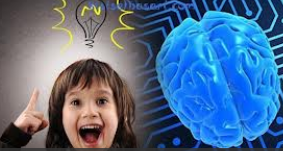 Yüksek Zekâ: Üstün zekâlı çocuklar yüksek düzeyde bir zekâ bölümüne sahiptirler. Öyle ki, 3 yaşında temel dört işlemi yapabilmekte, 4 yaşından önce kendiliğinden okumaya geçebilmektedirler. Zihinsel gelişim açısından yaşıtlarının çok ilerisindedirler. Olağan dışı matematiksel işlemler yapar, gayret gerektiren olağan dışı problemler sorarlar.Mekanik Hüner: Yüksek düzeyde mekanik düşünme yeteneğine sahiptirler. Uzay ilişkilerine ileri derecede ilgi duyarlar. Yeni şeyler icat etmeyi severler. Bu konuda çeşitli otorite kaynakları tarar, kendi icatları için ilgi zemini hazırlarlar. Zaten günümüzde işimizi önemli derecede kolaylaştıran ve hayatımızda önemli yer tutan tüm buluşlar, bu zekâ türüne sahip bireyler tarafından geliştirilmektedir.Yaratıcılık: Verilen her bilgi onları yaratıcılığa iter. Bilgileri sadece almakla kalmaz, onlarla oynar ve yaratıcılığını kullanarak onlara yeni boyutlar kazandırmaktan büyük zevk alırlar.Sanatsal Yetenek: Ritim ve melodiye diğer çocuklardan fazla tepkide bulunurlar. Müzik parçaları bestelemeye büyük istek ve çaba gösterirler. Çeşitli müzik aletleri ile ilgilenir, onları çalmayı denerler. Duygu ve düşüncelerini anlatmak için sık sık müziği araç olarak kullanırlar. Çeşitli konularda ve diğer çocukların yaptığından değişik çizimler yaparlar. Resimlere derinlik verir ve parçalar arasında uygun oranlar kullanırlar. Çamur, sabun ve plastilin vb. yumuşak gereçlerle üç boyutlu figürler yapmaya özel bir ilgi duyarlar.Fiziksel Yetenek: Fiziksel gelişim açısından yaşıtlarından daha erken gelişme gösterirler. Erken yürür, erken konuşur, güçlü, sağlıklı, fiziksel yapıya ve beden kontrolüne sahiptir. El-göz koordinasyonu oldukça gelişmiştir. Liderlik Kabiliyeti: Grup kurmaktan ve bir ekip oluşturmaktan hoşlanırlar. Bu gruplarda genellikle onun sözü geçer ve grubun liderlik sıfatını taşırlar. Sıradan bir grup üyesi olmak onları sıkar. Zaten grubun üyeleri de onun liderlik özelliğini kabul etmektedirler ve onun bu özelliğinin farkındadırlar. Üstün Zekâlıların Eğitiminin ÖnemiÜstün zekâlı çocuklar bulundukları toplumun en üst seviyede beyin ve öğrenme gücüne sahip olan en kıymetli varlıklardır. Bunlar her toplumun her alanda gelişmesini sağlayacak beyin gücü hazinesi ve potansiyelidir. Bu hazineden yararlanmanın tek yolu onlara sağlanacak özel eğitimdir. Üstün zekâlı çocuklarımızı durumları belli olduğu andan itibaren yetenekleri, ilgileri ve istekleri yönünde geliştirmek sureti ile beyin gücü fonksiyonel hale gelir, bireyleri doygunluğa kavuşturur ve ülkenin yararına sunulur. 
Üstün zekâlı/yetenekli bireylerin eğitiminin önemi:21.yüzyılın bilgi ve yaratıcılığa dayalı rekabet dünyasında üstün zekâlı bireyler kendi alanlarında iş, bilim, teknoloji, sanat ve hizmet sektörlerine, doğdukları ya da göç ettikleri ülkelere ve genel anlamda uygarlığa katkıda bulunabilecek değerli bir ekonomik kaynaktır.Kendi haline bırakılıp yönlendirilmediklerinde, kendini gerçekleştirme ve yaratma fırsatını bulamadıkları zaman üstün zekâlı bireyler yıkıcı, kendine ve çevresine zarar vermektedirler. Üstün zekâlı bireyler erken yaşta yönlendirildiklerinde gelişimleri hızlanmakta ve topluma katkıları artmaktadır.Çağdaş eğitim felsefesi eğitimde fırsat eşitliği kavramını her bireyin gelişim ve öğrenme özelliklerine uygun, çeşitlendirilmiş, zenginleştirilmiş ve farklılaştırılmış eğitim ortamlarını sunmak olarak tanımlamaktadır. Üstün zekâlı çocukların özel eğitimleri bu çocukları mutlu etmek, her yaşta, onların üstün beyin, öğrenme ve yaratma gücünden yararlanmak için önemlidir. Toplumun ve ülkenin her alanda gelişmesi üstün zekâlıların zamanında uygun eğitim almalarına bağlıdır. Öyle ise üstün zekâlı çocukların özel eğitimi o ülkenin her alanda en üst düzeye çıkarılması geliştirilmesi için önemlidir. Dünya da gelişmiş ülkelerin gelişmişliğin temeli üstün zekâlıların uygun eğitimlerine ve yetiştikleri, üstün oldukları alanlarda sorumluluk almasındadır. Bu nedenle gelişmiş ülkeler gelişme yollarını ararken üstün beyin gücüne sahip çocukları nasıl bir eğitime tabi tutarsak hem onları mutlu eder, hem de onların en üst düzeyde başarılı olmasını sağlayabiliriz sorusuna cevap aramışlardır. Üstün zekâlı çocukların eğitimleri için birçok modeller bulunmuş, denenmiş ve bu modellerin yararlı ve sakıncalı yönleri saptanarak en uygun eğitim modeli bulunmaya çalışılmış ve çalışılmaktadır. Üstün Zekâlı Çocuklar,                                                   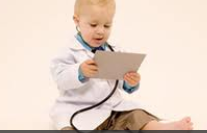 Olağan dışı bir zihni enerjiye sahiptirler. Zihnen daima aktif olmayı şiddetle arzu ederler.Bilgi kazanmak için doymak bilmez bir iştaha sahip olup sürekli açlık duyarlar.Kendilerini ifade etmek ve kuvvetli öğrenme arzularını doyurmak için çeşitli alanlara ihtiyaç duyarlar.Her şey hakkında derinliğine bir görüş kazanmaya çaba harcarlar. Bilginin nedenlerini ve ayrıntılarını öğrenmeye kuvvetli bir istek duyarlar.Çok karmaşık algılar ve kavramlar kazanmaya istek duyarlar ve bunlardan özel bir haz duyarlar.Okumaya karşı çok fazla ilgi duyarlar, erken yaşlarda okurlar ve çeşitli alanlarda okumaya karşı ilgi duyarlar.Soyut düşüncelerden, karışık problemler çözmekten hoşlanırlar.Çeşitli alanlarda sorumluluk almaktan ve bunları yerine getirmekten hoşlanırlar.Uzun vadeli amaçlara yönelirler ve onlara ulaşmak için gereken çabayı gösterirler.Profesyonel mesleklere ilgi duyarlar. Bu mesleklere girebilmek için uygun hazırlıklarda bulunurlar. Hedeflerine ulaşmak için olumlu ve fonksiyonel yaklaşım yaparlar.Üstün liderlik özelliklerine sahiptirler. Bu yeteneklerini uygun bir şekilde kullanmaya can atarlar.Kolay, çabuk ve sağlam öğrenirler.Yukarda sayılan 12 çok belirgin ve sayılmayan 100 üstün özelliklerinden dolayı üstün zekâlı çocukların özel eğitimleri gereklidir.Üstün Zekâlıların Eğitiminde ModellerÜstün zekâlı çocukların normal akranlarından farklı olan öğrenim gereksinmelerini doyurmak ve onların üstün beyin gücünden yararlanmak için çeşitli eğitim modelleri uygulanmıştır. Bugüne kadar uygulanmış ve uygulanmakta olan eğitim modellerini 7 grupta ele alabiliriz. Özel Okulda Eğitim Modeli: Özel Okul, zekâ bölümleri 130 ve daha üstün düzeyde bulunan ve üstün zekâlı olarak nitelenen çocukların devam ettikleri okul özel okuldur. Üstün zekâlı çocukların eğitimlerinde ilk kullanılan model “Özel Okulda Eğitim Modeli” olmuştur. Bu model Osmanlılar Devrinde uygulamaya konmuş ve başarılı olmuş bir eğitim modelidir. İftiharla ve öğünerek söyleyebiliriz ki üstün zekâlı çocukların eğitimini özel okulda ilk başlatan devlet, Enderun Okulu ile Osmanlı İmparatorluğu olmuştur.Özel Sınıflarda Eğitim Modeli: Bu model, zekâ bölümleri 130 ve daha yüksek düzeyde olan, üstün zekâlı olduğu saptanan 15-20 öğrencinin devam etmesi için normal okulların bünyesinde özel şekilde düzenlenmiş özel sınıfta verilen eğitim modelidir.Okula Erken Başlatma Modeli: Okula erken başlatma modeli, üstün zekâlı olduğu erken yaşlarda görülen ve uzman kimseler tarafından üstün zekâlı olduğu saptanan çocukların takvim yaşına bakılmaksızın bir veya 2 yıl erken okula başlatmak suretiyle uygulanan bir eğitim modelidir. Bazı ülkelerde bu model uygulamaktadır. Savunucularına göre erken gelişmiş çocuğun okula alınmaması onun gelişimine engel olmaktadır. Ancak erken başlatma da çocuğun okula başladığı zamanki bedensel, sosyal ve duygusal gelişimi dikkate alınmadan yapılırsa birçok sorunların ortaya çıkmasına neden olabilir.Hızlandırma Eğitim Modeli: Hızlandırma, çocuk okula başladığı zaman veya başladıktan sonda okul başarısına veya uzman kişiler tarafından uygulanan zekâ testleri ile Z.B. 130 ve daha üst düzeyde olduğu saptanan çocukların durumlarına bakılarak öğrenim ve zekâ düzeyine uygun bir veya iki üst sınıfa atlatmak suretiyle uygulanan modeldir. Bu yöntemde çocuğun öğrenme hızına uygun bir hızlandırma yapılarak akademik gelişmesi sağlanabilir. Üstün zekâlı çocuğun frenlenmesi ve kendinden daha yavaş öğrenen arkadaşlarının hızına uygun bir öğrenme sürati izlemeye zorlanması, süratin artırılması onların zihni gelişimini engelleyebilir. Bu yöntemle üstün zekâlı bir çocuğa olanak verildiği takdirde 6 yıllık bir öğrenimi 5, bazen 4 yılda yapması sağlanabilir. Türdeş Gruplarda Eğitim Modeli: Türdeş Yetenek grupları ile eğitim modeli, üstün zekâlı çocukların genel zekâ düzeyleri veya genel zekâyı oluşturan ayrı ayrı temel yetenek düzeyleri dikkate alınarak yapılan türdeş gruplamaya dayalı eğitim modelidir. Tanımından da açıkça anlaşılacağı gibi 2 çeşit türdeş yetenek gruplama vardır. Bunlar; genel zekâ düzeyi yani (IQ) Z.B.lerini dayanak alan türdeş gruplama ve genel zekâyı oluşturan temel başarıları dayanak alan türdeş gruplamadır. Yetenek ve başarı düzeylerine göre yapılan gruplama Z.B.leri dayanak alınarak yapılan 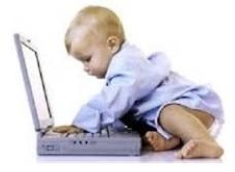  gruplamadan daha sağlıklı ve yararlı bir gruplamadır. Bu gruplamada yetenek ve başarı düzeyleri birbirine yakın öğrenciler aynı grupta yer aldıklarından konuların seçilmesi, işlenmesi, verilecek projelerin ve incelemelerin saptanmasında kolaylık sağlanır. Öğrenciler etkinliklerin yürütülmesinde zorlanmazlar ve zevkle yaparlar. Üstün yeteneklerini en üst düzeyde geliştirme olanağı bulurlar.Program Zenginleştirme Modeli: Z.B.leri 130 ve üstünde bulunan, normal akranları arasında eğitim ve öğretim gören üstün zekalı çocuklar için, normal eğitim ortamında, genişliğine ve derinliğine zenginleştirilmiş özel etkinliklerin sağlandığı eğitim modelidir diyebiliriz. Bunu “sınıf öğretmeninin ders programını her zamanki sınıf düzenlemesine bağlı olarak üstün zekâlı çocukların gereksinmelerine cevap verecek şekilde zenginleştirilmesi ve çeşitlendirilmesi” şeklinde tanımlayanlarda vardır. Çağımızda üstün zekâlı çocuklar eğitimlerinde her ülkede en yaygın olarak uygulanan model program zenginleştirme modeli diyebiliriz. Program zenginleştirme diğer ülkelerde olduğu gibi ülkemizde de her yerleşim bölgesinde, her düzeyde okullarda uygulanacak bir yöntemdir.Bireysel Eğitim Modeli: Bireysel eğitim modeli, Z.B.lerin 170-180’in üzerinde olan üstün zekâlı çocuklarla resim, müzik ve güzel sanatların diğer branşlarında üstün özel yetenekli çocuklara teke tek verilen eğitim modelidir. Bu model, Batıda çok üstün olduğu erken yaşlarda belirlenen çocuklar için özel öğretmenler tutularak başlatılmıştır. Bizde ise 7.7.1948 tarih ve 5245 sayılı kanunla müzik alanında özel üstün yeteneğe sahip olan İdil Biret ve Suna Kan’ın Devlet hesabına yurtdışında özel öğrenim görmesi sağlanmıştır.         Öğretmenlerin Yapmaları ve Yapmamaları Gereken HususlarYapılması Gerekenler• Daha güç sorular sorun. Yeni düşünceler ve kavramlara ilişkin yeni uygulamalar geliştirmesini isteyerek düşüncelerine esneklik kazandırın.• Sınıf çalışmalarına ilişkin olarak özel araştırma, inceleme ödevleri verin.• İlgilendikleri bir konuda özel proje geliştirmelerine fırsat tanıyın. Bu projeyi sınıf arkadaşlarıyla paylaşmalarını olası kılın.• Eğitsel kol başkanı olmalarına, etkinlikleri planlamalarına ve oyunları yönetmelerine fırsat tanıyın.• Sınıf düzeyini dikkate almadan, çocukların kendi hızlarında programda ilerlemelerine fırsat tanıyın.• Açık bir biçimde üstün oldukları matematik, fen vb. derslerde daha üst düzeye çıkmalarını olası kılın. Bu alanlarda daha özgür ve ileri çalışmalarını teşvik edip, tekrarlayıcı alıştırmalardan uzak tutmaya çalışın.• Bazı konuların öğretilmesinde söze yardımcı olmalarına, arkadaşlarına konuları öğretmelerine izin verin.• Bu çocuklar için, ana babaları ve okul aile birliği ile ilişki kurup özel ders ya da en yakın üniversitelerden ders alabilmelerinin yollarını araştırın.• Yeteneklerinin farkında olmalarını ve değerini bilmelerini sağlayın.Yapılmaması Gerekenler• Üstün zekâlı ve üstün yetenekli çocuklara aynı konuda çok uzun ödevler verme.• Söz hakkı verme.• Tek düze, tekrarlayan görevler ve ödevler verme.• Alışılmışın dışındaki görüşlerini reddetme.• Zamanlarını boşa harcatma.• Angarya niteliğinde görevler verme.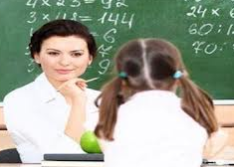 Not:Üstün zekalı çocuklar İstanbul Beyazıt Ford Otasan İlkokuluna gidebilmektedir. İlk ve Ortaokuluna iki aşamalı sınavdan sonra başarılı olanlar alınmaktadır. Kayıt işlemeleri için http://www.beyazit.k12.tr/kayit.aspxKaynaklarwww.ustunzekaicocuk.comwww.ustunveozel.comAtaman, Ayşegül. Üstün zekâlıları ve üstün yetenekliler.   www.e-psikiyatri.com                                                          Derleyen İsrafil ÖZÇİFÇİ                                                                                                                       www.kimpsikoloji.com                                                                 Rehber Öğretmen